之江实验室2022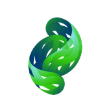 “寻找AI少年”科学漫游活动报  名  表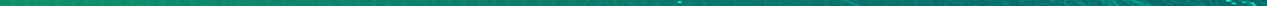 申请者需在2022年7月27日之前通过网上报名提交此报名表及其它相关申请材料，逾期或材料不全者视为自动放弃。“我校保证提交的申请表和其它全部申请材料的真实性和准确性。如果我校提交的信息不真实或不准确，我校同意之江实验室拒绝我校所有申请者的申请资格。”如果申请人同意如上的声明，请在此处签名：带队老师签名（加盖学校公章）：                             日期：           年       月       日一、基本信息（必填）一、基本信息（必填）一、基本信息（必填）一、基本信息（必填）学校名称中学阶段☐初中   ☐高中带队老师（姓名/联系方式）通讯地址Email地址二、学校基本情况（必填，可以重点介绍学校在科技创新领域所取得的成绩）二、学校基本情况（必填，可以重点介绍学校在科技创新领域所取得的成绩）二、学校基本情况（必填，可以重点介绍学校在科技创新领域所取得的成绩）二、学校基本情况（必填，可以重点介绍学校在科技创新领域所取得的成绩）三、说一说你眼中的人工智能、之江实验室（选填）三、说一说你眼中的人工智能、之江实验室（选填）三、说一说你眼中的人工智能、之江实验室（选填）三、说一说你眼中的人工智能、之江实验室（选填）